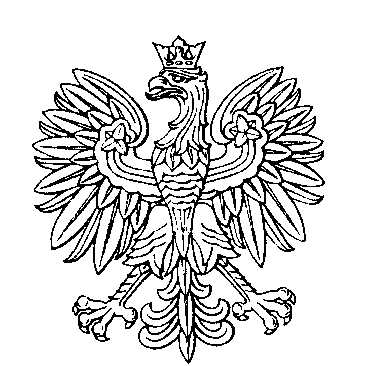 OBWODOWA KOMISJA WYBORCZA NR 2w mieście Golub-DobrzyńSKŁAD KOMISJI:Przewodniczący	Jadwiga Danuta ZgardowskaZastępca Przewodniczącego	Kazimierz ChojnackiCZŁONKOWIE: